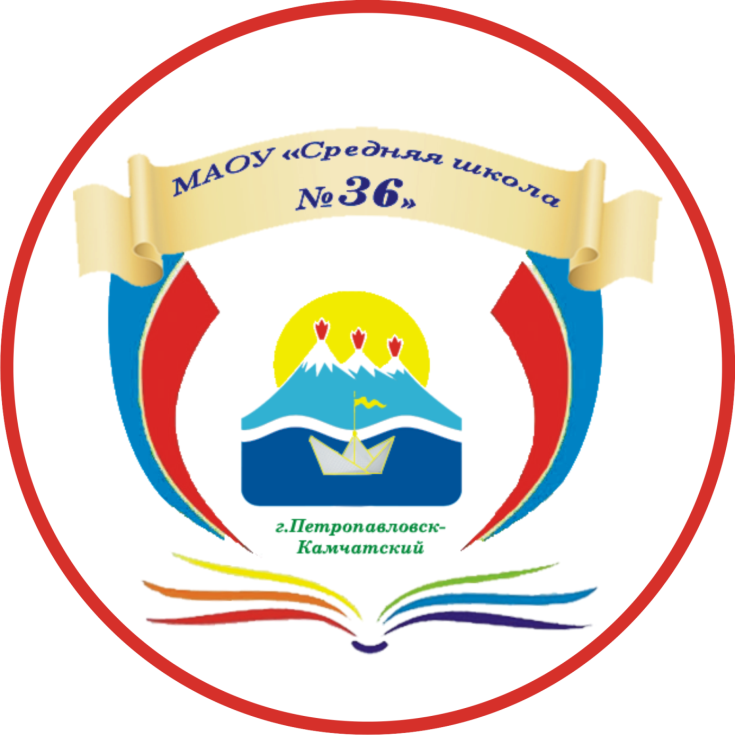 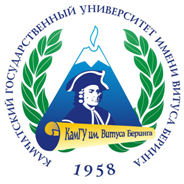 КАМЧАТСКИЙ ГОСУДАРСТВЕННЫЙ УНИВЕРСИТЕТ ИМЕНИ ВИТУСА БЕРИНГАМУНИЦИПАЛЬНОЕ АВТОНОМНОЕ ОБЩЕОБРАЗОВАТЕЛЬНОЕ УЧРЕЖДЕНИЕ 
«СРЕДНЯЯ ШКОЛА № 36» 
ПЕТРОПАВЛОВСК-КАМЧАТСКОГО ГОРОДСКОГО ОКРУГАУчет предметных результатов обучающихся посредством ГИС «Сетевой городПрограмма обучающего семинараИнструкция работы в ГИС «Сетевой город». Федоренко Б.В., заместитель директора МАОУ «Средняя школа № 36».Особенности работы учителя при организации оценивания обучающихся в ГИС «Сетевой город». Радченко М.А., заместитель директора МАОУ «Средняя школа № 36».Организация обратной связи с родителями школьников через систему ГИС «Сетевой город». Саенко И.П., учитель математики, классный руководитель 10а класса МАОУ «Средняя школа № 36».